StompaSerena Ryder and Jerrod Bettis 2012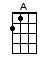 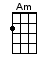 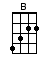 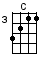 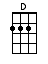 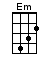 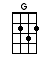 < RED BACKGROUND VOCALS ARE OPTIONAL >INSTRUMENTAL INTRO:  / 1 2 3 4 /[Em] / [G] / [Am] / [C]↓↓ [B]↓↓ /[Em] / [G] / [Am] / [C]↓↓ [B]↓↓ /[Em] People [G] workin’ every [Am] night and day[C]↓↓ [B]↓ Never ↓ give your-[Em]self no time[G] Got too many [Am] bills to pay / [C]↓↓ [B]↓↓ /[Em] Slow down [G] nothin's gonna [Am] disappear[C]↓↓ [B]↓ If you ↓ give your-[Em]self some room[G] To move to the [Am] music you hear[C]↓↓ [B]↓ Gotta ↓ get [Em] up[G] Listen to [Am] me[C]↓↓ [B]↓ Clappa ↓ your [Em] hands[G] Stompa your [Am] feet / [C]↓↓ [B]↓↓ /[Em] People [G] lookin’ for the [Am] great escape [C]↓↓ [B]↓ Lookin’ ↓ to the [Em] greener side[G] Tryin’ to find a [Am] better way / [C]↓↓ [B]↓↓ /[Em] Slow down [G] open up your [Am] big brown eyes[C]↓↓ [B]↓ Feel the ↓ rhythm [Em] in your heart[G] You don't even [Am]↓ need to tryGotta get [Em] up (oh oh-oh-oh-oh[G] oh oh) Listen to [Am] me (oh oh-oh-oh-oh[C]↓ oh ↓ oh) [B]↓ Clappa ↓ your [Em] hands (oh oh-oh-oh-oh[G] oh oh) Stompa your [Am] feet (oh oh-oh-oh-oh[C]↓ oh ↓ oh) [B]↓ Nothin’ ↓ is [Em] wrong (oh oh-oh-oh-oh[G] oh) If you move to the [Am] beat (oh oh-oh-oh-oh[C]↓ oh ↓ oh) [B]↓ Clappa ↓ your [Em] hands (oh oh-oh-oh-oh[G] oh oh) Stompa your [Am] feet (oh oh-oh-oh-oh[C]↓ oh ↓ oh) [B]↓ Stompa ↓ your [Em] feet [Em] / [Em] / [Em]BRIDGE:When you [C] can't seem to [Em] shake offAll the [Am] feelin’s that are breakin’Little [C] pieces of the [Em] music that’s in [Am] you [Am]All the [C] pain that you [Em] feelI can [G] prove [D] it's not [Em] real[A] There's just one thing you gotta [B] do-oo-[B]↓oo-oo-oo[Em] Oh oh-oh-oh-oh [G] oh-oh oh[Am] Oh oh-oh-oh-oh [C]↓ oh ↓ oh [B]↓[Em] Oh oh-oh-oh-oh [G] oh-oh oh[Am] Oh oh-oh-oh-oh [C]↓ oh-ohGotta get [Em] up (Oh oh-oh-oh-oh[G] oh oh) Listen to [Am] me (Oh oh-oh-oh-oh[C]↓ oh ↓ oh) [B]↓ Clappa ↓ your [Em] hands (Oh oh-oh-oh-oh[G] oh oh) Stompa your [Am] feet (Oh oh-oh-oh-oh[C]↓ oh ↓ oh) [B]↓ Nothin’ ↓ is [Em] wrong (Oh oh-oh-oh-oh[G] oh) If you move to the [Am] beat (Oh oh-oh-oh-oh[C]↓ oh ↓ oh) [B]↓ Clappa ↓ your [Em] hands (Oh oh-oh-oh-oh[G] oh oh) Stompa your [Am] feet (Oh oh-oh-oh-oh[C]↓ oh ↓ oh) [B]↓ Stompa ↓ your [Em] feet (Oh oh-oh-oh-oh [G] oh-oh oh[Am] Oh oh-oh-oh-oh [C]↓ oh ↓ oh) [B]↓ Stompa ↓ your [Em] feet(Oh oh-oh-oh-oh [G] oh-oh oh[Am] Oh oh-oh-oh-oh [C]↓ oh ↓ oh) [B]↓ Stompa ↓ your [Em]↓ feet< On the 3rd beat of every bar, person can play an E note - 1st string, 7th fret >[G] ↓ / [Am] ↓ / [C] ↓ [B] ↓ /[Em]↓ / [G] ↓ / [Am] ↓ / [C] ↓ [B] ↓ /[Em]↓ / [G] ↓ / [Am] ↓www.bytownukulele.ca